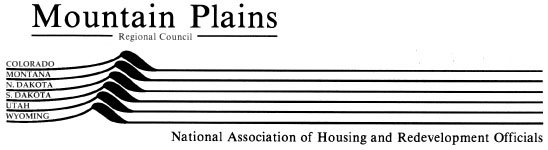 EXECUTIVE BOARD MEETING MINUTESSunday, March 17, 2013- 11:45 pm – 12:45 pmRenaissance Hotel, Meeting Room 12/13, Meeting Room LevelWashington DCCall to Order, Roll Call, Introduction of Guests – Don MayAttending: Patti Webster, Duane Hopkins, Kim Giordano, Sharon Scudder, Stella Madrid, Ed Talbot, Diane Hovdestad, Lynn Fundingsland, Lynell Smith, Terry Feveryear, Terry Hanson, Matthew Pike, Lori Rosendahl, Julie Brewen, Craig Maraschky, Revonda Stordahl, Lucy Brown, Ann Horton, Don May, Ismael Guerrero, Betsey Martens, Dave Martens.Guests: Shireen Ranschau, Janice Kimball.Approval of Minutes from February 7, 2013- Denver, CO.Ann Horton moved to approve the minutes, Patti Webster seconded the motion, and it passed unanimously.III. President’s Report- DonHandout Legislative AgendasDave handed out the individual state information legislative packets to be distributed to our reps on Tuesday.  A discussion was held regarding the Legislative Agenda and how impactful the pictures and text were.  Thanks was expressed to all for the work put into the information and a special thanks to Dave and Betsey who ended-up doing all of the heavy lifting.Discussion of Legislative StrategyHill Visits- What is Each State Doing?We need to put into perspective that these reductions anticipated by the sequestration are in addition to cuts ($1.5 trillion) which we have already been reduced through the Budget Control Act and the Continuing Resolutions.Congressional ReceptionOutline ScheduleOpening remarks by Betsey Martens and Rep Perlmutter.Networking opportunity for the rest of the eveningConfirm AttendeesND has some responseSD no responseMT no responseAround 20 MPNAHRO members will be attendingMPRC Resolution to Make LegNet a Standing CommitteeConversation was initiated about allowing full fungibility for NRA funds in order to completely fund other programs we administer (VASH)MPNAHRO has worked on drafting a resolution for NAHRO to elevate the status of the LegNet committee.  Most MP members of this committee also serve on other standing committees, and there has been conflict with finding available time to meet.  The current draft of the resolution would require amending the constitution.  We would like to help create a platform that would help to get our collective voice out to our elected officials.It may be helpful to send e-mails out to our elected officials from another website (home, etc.) instead of NAHRO’s advocacy website.  It appears there may be different types of responses based upon where the e-mail originates from. National NAHRO President’s Report- BetseyDiscussions have led to uncovering upcoming challenges that will be coming due to cuts in budgets.  The minority opinion is that a Super Pack may be the most beneficial to NAHRO as an organization.IV. Committee Reports 	A. Housing				Ann HortonNo resolutions out of S8.  PH thought PHAS assessment should be advisory only.  With sequestration they would like to see a lot of changes in requirements.  A motion was created to be more of a statement, not a laundry list of gripes.  We want to show we are a team player but are unable to continue as high performers with the regulations imposed. B. CR&D				LuAnn Clark LuAnn has changed employers, at this time she has asked to step down.	C. Professional Development		Sherry ScudderPD is alive and well.  Enrollment for on-site trainings has continued to do well, and Dave is finding positive feedback from agencies.  The marketing sub-committee is comparing NAHRO training with others in the field to ensure what we are offering is comparable.  We will be having a regional ethics certification at the Colorado conference.  Duane reported that NAHRO is looking at creating a CR&D certification in conjunction with our partners at Neighbor Works   Patti reported that our request for a regional license will be revisited in the very near future.	D. Member Services			Revonda Stordahl Our membership is down 1,000 members from last year (400 less agencies).  You can look at your associate membership on-line as well as those certified in your area (although data appears to be dated).  Dave will follow-up with updating our information.  There has been more discussion about eliminating the summer conference in the future.  People are still submitting nominations for awards.E. Commissioners			Joan Smith – Absent	F. B&A					Barb Cook – AbsentG. International				Ed Talbot	Montreal, Quebec is looking for NAHRO members from the New England area to identifycommonality and potential collaboration.  INTA is also looking at developing a closer relationship with NAHRO and how they can learn from each other (possible internship, Habitat for Humanity building opportunity)H. Legislative Network	Ismael Guerrero – Ismael gave his report during the Legislative discussion	I. State Reports				Chapter Presidents – None given due to timingV. Treasurer’s ReportYTD Financial ReportKim passed out the financial statements to the board for review.  Change Fiscal Year to Calendar YearKim and Duane will work together to file a regular year-end tax return (thru 09/30), then a “short-year” return (thru 12/31), then submit a request to the IRS to change the year.VI. Old BusinessElection Committee UpdateA first slate of candidates has been drafted.  Membership can now nominate with a written petition.  Elections will be held at our Regional Conference in May.Regional Conference Future Committee UpdateA committee was established to determine the future of a regional conference.  There was discussion about the frequency and location of the conferences.  We are looking at past numbers and budget issues in order to identify changes, if any, about what the future conference will look like.By LawsThere was some discussion regarding standing committees and nominations from each state chapter to help region.  It was clarified that members could serve on the regional committee, but they wouldn’t be on the national committee.  VII. New BusinessAs presentedVIII. Staff ReportRegional Conference ReportEthics Training The conference is moving forward.  We have budgeted for 80 for the maintenance conference and 175 for the management conference.  So far, there are about 80 members enrolled.  There will also be an Ethics Training for Public Housing.Advocacy Participation RaffleThere was discussion in Denver previously about providing a prize for a member from our region who has submitted a letter from the NAHRO Advocacy Center.  Dave will research the specifics of this opportunity.IX. Next Meeting- Annual Membership Meeting, May 9th at Colorado Springs ConferenceX. Adjournment 